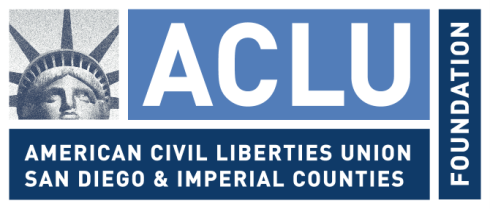 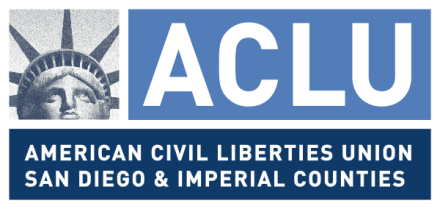 Strategic RelationshipsLawmaker (LM): Elected and appointed officials and their key senior staff membersDonor (DN): Individuals who support or who could potential support ACLU workConnector (CO): People who can connect us to key figures who wield social or political powerCommunity Member (CM): Members and leaders of priority communities we work with, e.g. immigrant, criminal justice, Escondido, etc. 1. _________________________________________               LM               DN            CO           CM2. _________________________________________               LM               DN            CO           CM3. _________________________________________               LM               DN            CO           CM4. _________________________________________               LM               DN            CO           CM5. _________________________________________               LM               DN            CO           CM6. _________________________________________               LM               DN            CO           CM7. _________________________________________               LM               DN            CO           CM8. _________________________________________               LM               DN            CO           CM9. _________________________________________               LM               DN            CO           CM10. ________________________________________               LM               DN            CO           CM11. ________________________________________               LM               DN            CO           CM12. ________________________________________               LM               DN            CO           CM13. ________________________________________               LM               DN            CO           CM14. ________________________________________               LM               DN            CO           CM15. ________________________________________               LM               DN            CO           CM